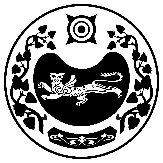 РЕШЕНИЕ   от   09.11.2022 г                                 п. Расцвет                                          №  24/46О внесении изменений в решение Совета депутатов Расцветовского сельсовета от 18.11.2020 № 2/12 «Об установлении земельного налога на территории  Расцветовского сельсовета Усть-Абаканского района Республики Хакасия на 2021 год» В целях реализации мер, направленных на поддержку граждан, призванных на военную службу по частичной мобилизации и проходящих военную службу в Вооруженных Силах Российской Федерации, в соответствии с главой 32 Налогового кодекса Российской Федерации, статьей 14 Федерального закона  от 06.10.2003 №131 – ФЗ «Об общих принципах организации местного самоуправления в Российской Федерации», руководствуясь ст. 9 Устава муниципального образования Расцветовский сельсовет и  Постановлением Правительства Республики Хакасия от 12.10.2022 № 613 «О продлении сроков уплаты имущественных налогов за 2021 год» (далее – Постановление), Совет депутатов Расцветовского сельсоветаРЕШИЛ:Внести в Решение Совета депутатов Расцветовского сельсовета от 18.11.2020 № 2/12 «Об установлении земельного налога на территории Расцветовского сельсовета Усть-Абаканского района Республики Хакасия на 2021 год» изменение, дополнив  подпункт 4.1. пункта 4. абзацем следующего содержания:       «4.1. и) - гражданам, проживающим на территории муниципального образования Расцветовский сельсовет, из числа военнослужащих, добровольцев, принимающих участие с 24 февраля 2022 года в специальной военной операции, проводимой на территориях Украины, Донецкой Народной Республики, Луганской Народной Республики, Запорожской и Херсонской областей, а также призванных на военную службу по мобилизации в Вооруженные Силы Российской Федерации в соответствии с Указом Президента Российской Федерации от 21.09.2022 № 647 «Об объявлении частичной мобилизации в Российской Федерации» после 21 сентября 2022 года, и члены их семей (супруга (супруг), несовершеннолетние дети, дети в возрасте до 23 лет, обучающиеся в образовательных организациях по очной форме обучения) – на один объект налогообложения по выбору налогоплательщика за налоговый период 2021 года.             Предоставление льготы, установленным пунктом 1 настоящего Решения, осуществляется в соответствии с перечнем лиц, предоставляемым в налоговый орган исполнительным органом государственной власти Республики Хакасия в сфере социальной защиты и социальной поддержки населения.»;Направить настоящее Решение для подписания и опубликования в газете «Усть-Абаканские известия» Главе Расцветовского сельсовета. Настоящее решение вступает в силу по истечении одного месяца с момента официального опубликования и распространяется на правоотношения, связанные с исчислением земельного налога физических лиц с 01 января 2021 года и применяется к уплате земельного налога за налоговый период 2021 год.Глава  Расцветовского сельсовета					А.В. МадисонСОВЕТ ДЕПУТАТОВ РАСЦВЕТОВСКОГО СЕЛЬСОВЕТАУСТЬ-АБАКАНСКОГО РАЙОНА РЕСПУБЛИКИ ХАКАСИЯ